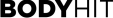 FORMULAIRE DE RÉTRACTATION  
À adresser par lettre recommandée avec avis de réception à :  
L’adresse du Club où vous êtes inscrit(e)Veuillez compléter et renvoyer le présent formulaire de rétractation uniquement si vous souhaitez vous  rétracter du contrat.  Je soussigné(e), notifie, par la présente, ma rétractation du contrat portant sur la prestation  de service mentionnée ci-dessous que j’ai conclu sur le site BODYHIT  (https://bodyhit.fr/) :  o Abonnement  o Pack de Séances  Date de la commande :  Prénom :  NOM :  Adresse postale :  Courriel :  Date et signature :
